ОТДЕЛ ОБРАЗОВАНИЯ АДМИНИСТРАЦИИ КЛИМОВСКОГО РАЙОНАП Р И К А З№ 316От  29.10. 2021 г.   Об итогах районной выставки технического творчества   «Удивительный мир техники» среди обучающихся и педагогических работников образовательных учреждений Климовского районаВ соответствии с приказом отдела образования администрации Климовского района  № 255 от 24.09.2021 г прошла районная выставки технического творчества «Удивительный мир техники» среди обучающихся и педагогических работников образовательных учреждений р.п. Климово и Климовского района. На районную тематическую выставку было представлено 10 работ  из 2-х образовательных учреждений: Климовских СОШ  № 3,«Центр дополнительного образования».На выставке отмечены работы в номинациях: «бумажное моделирование и конструирование технической направленности» и «радиоэлектроника, радиотехника, электротехника». На основании вышеизложенногоПРИКАЗЫВАЮ:Утвердить протокол решения жюри районной выставки технического творчества   «Удивительный мир техники» среди обучающихся и педагогических работников (Приложение №1).Наградить согласно приложению грамотами отдела образования учащихся ставших победителями выставки.Рекомендовать руководителям ОУ поощрить из фонда доплат учителей, ставших победителями и подготовивших победителей районной выставки.Контроль за исполнением данного приказа возложить на заместителя начальника  отдела образования  Толочко Н.А. 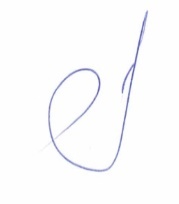 Начальник отдела образования 		Е.И.ОднодворцевИсп. МБУДО «ЦДО»директор Е.В. Володина8(458347) 2-11-73ПРИЛОЖЕНИЕ № 1к приказу № 316 от 29.10.2021 г.П Р О Т О К О Лрешения жюри районнойитоговой выставки технического творчества«Удивительный мир техники» среди учащихся образовательных учреждений.Проанализировав в соответствии с критериями оценки представленные работы, жюри вынесло следующее решение о распределении призовых мест:ПРИЛОЖЕНИЕ № 1к приказу №  316 от 29.10.2021г.П Р О Т О К О Лрешения жюри районной итоговой выставки технического творчества«Удивительный мир техники» среди педагогических работников  образовательных учреждений.Проанализировав в соответствии с критериями оценки представленные работы, жюри вынесло следующее решение о распределении призовых мест:Члены жюри:Володина Е.В. - директор «Центра дополнительного образования»Дреко Н.А – заместитель директора по УВР «ЦДО»Вовк С.В. – методист ЦДО Жигалина Л.М. – педагог – организатор  «ЦДО»Жуковский Е.О. -  педагог дополнительного образования «ЦДО»МестоНазвание работыФ.И автораКлассНаименованиеучрежденияНазваниекружкаФ.И.О. педагога«Бумажное моделирование и конструирование технической направленности»  7-12 лет«Бумажное моделирование и конструирование технической направленности»  7-12 лет«Бумажное моделирование и конструирование технической направленности»  7-12 лет«Бумажное моделирование и конструирование технической направленности»  7-12 лет«Бумажное моделирование и конструирование технической направленности»  7-12 лет«Бумажное моделирование и конструирование технической направленности»  7-12 лет«Бумажное моделирование и конструирование технической направленности»  7-12 лет2 м«Ситроен 2 сv»Горовой Иван2 кл.МБУДО «ЦДО»«Юный конструктор»Жуковский Евгений Олегович2 м«Робот»Родин Виктор3 кл.МБУДО «ЦДО»«Юный конструктор»Жуковский Евгений Олегович3 м«Робот»Родин Александр3кл.МБУДО «ЦДО»«Юный конструктор»Жуковский Евгений Олегович«Радиоэлектроника, радиотехника, электротехника» 13 -18 лет«Радиоэлектроника, радиотехника, электротехника» 13 -18 лет«Радиоэлектроника, радиотехника, электротехника» 13 -18 лет«Радиоэлектроника, радиотехника, электротехника» 13 -18 лет«Радиоэлектроника, радиотехника, электротехника» 13 -18 лет«Радиоэлектроника, радиотехника, электротехника» 13 -18 лет«Радиоэлектроника, радиотехника, электротехника» 13 -18 лет1 м«Генератор торсионного поля»Вороной Дмитрий8 кл.МБОУ КСОШ №3Технический«Start-ap»Борщев Александр ЯковлевичМесто Название работыФ.И автораДолжностьНаименование учреждения«Радиоэлектроника, радиотехника, электротехника» «Радиоэлектроника, радиотехника, электротехника» «Радиоэлектроника, радиотехника, электротехника» «Радиоэлектроника, радиотехника, электротехника» «Радиоэлектроника, радиотехника, электротехника» 1 м«Лечебный генератор»Борщев Александр ЯковлевичМБОУ КСОШ №3